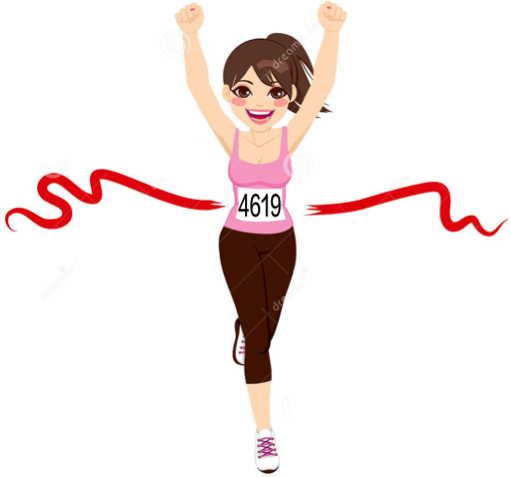 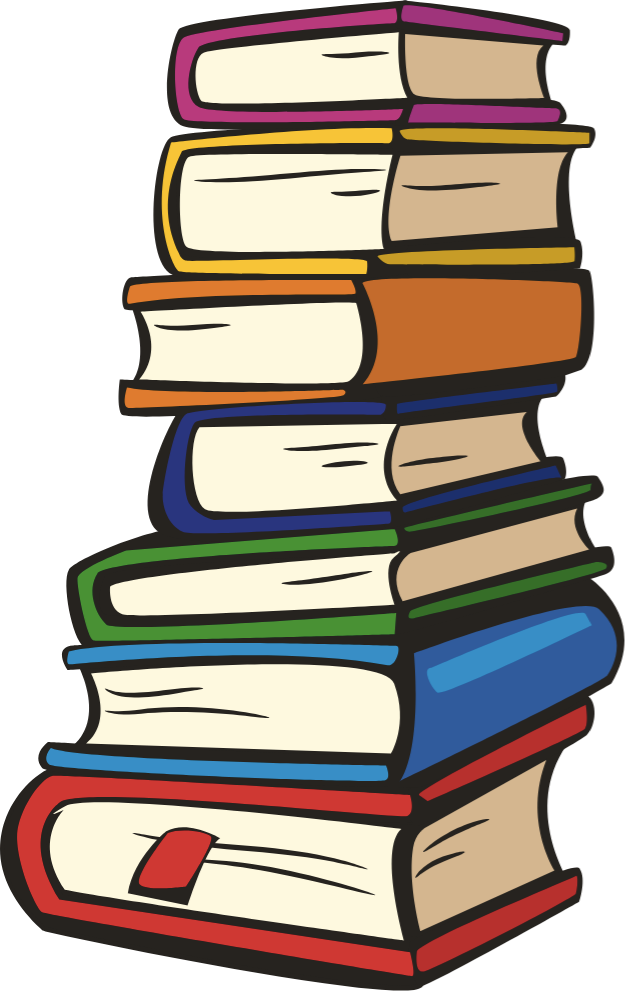 SATURDAY, APRIL 6, 2019 at 9:00amAvailable at racesonline.com                                     Ripley High School		          1-mile Fun Run begins       254 S Jefferson St   	                         immediately following 5KRipley, TN 38063      Day-of-Race Registration BEGINS - 8:00 AM                   All participants must report to RHS cafeteria for runner packet pickup   	          & PROMPTLY ENDS - 8:30 AM 		at RHS Cafeteria from 3-6, Friday, April 5th or 8-8:30 AM on Raceday Early Registration (DEADLINE: March 21, 2019):	        AFTER 3-21-19 & Day of Race: 		$15.00 Student Entry Fee					   $20.00 Student Entry Fee 		 $25.00 Adult Entry Fee					    $30.00 Adult Entry Fee	           (Please mark shirt size below)			                        (NO SHIRT for late registration)	Awards:   Overall Male and Female; Overall Male and Female Masters; Top 3 Male and Female in each age division:	9 and under, 10-14, 15-19, 20-24, 25-29, 30-34, 35-39, 40-44, 45-49, 50-54, 55-59, 60-64, 65-69, 70 and over.All children participating in the 1 Mile Fun Run will receive a book! Proceeds benefit Lauderdale County School District Literacy Initiative and will beused to purchase library books and literacy materials for ALL SCHOOLS in the county.Name __________________________________ Phone _______________ Email ______________________Address ____________________________________________ City __________________ Zip ___________Birthdate ____________________         Age on Race Day: ________               Circle:   Male / Female  Select one:     ______ 5K race		______ 1-Mile Fun Run 	______ Silent Runner (t-shirt only) $20Circle shirt size:   Youth:  YS   YM   YL   YXL     Adult:  AS    AM    AL    AXL    A2XL (add $2)    A3XL (add $3)School Representing:     RPS     RES     RMS     RHS     HES     HJH     HHS     OHSWaiver/Release: I know that participating in a road race is a potentially hazardous activity that I should not enter and run unless I am medically able and properly trained.  I assume all risks associated with participating in this event.  Having read this waiver, knowing these facts, and in consideration of accepting my entry, I and anyone entitled to act on my behalf, waive and release the Lauderdale County School District, the race committee, volunteers, the municipalities in which the race is held, all sponsors and anyone else associated in any way with the race, from any and all claims or liability for death, personal injury or property damage of any kind whatsoever arising out of or in the course of my participation in the event(s).  This waiver extends to all claims of every kind or nature whatsoever, foreseen or unforeseen, known or unknown.  I HAVE READ AND UNDERSTAND THIS WAIVER.  (If under 18, legal guardian must sign)Signature ______________________________________________ Date _____________Legal guardian (if under 18) ________________________________ Date _____________Forms may be returned and checks made payable to your child’s school or the school you are representingFor more information contact Cynthia Glenn, 5K Event Coordinator  635-5249 or 413-8147; capglenn@att.net